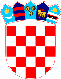 REPUBLIKA HRVATSKAVUKOVARSKO-SRIJEMSKA ŽUPANIJA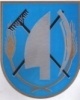 OPĆINA TOVARNIKOPĆINSKI  NAČELNIK KLASA: 006-02/23-01/01URBROJ: 2196-28-03-23-1Tovarnik, 21. veljače 2023. godine Na temelju članka 11. stavak 3. Zakona o financiranju političkih aktivnosti, izborne promidžbe i referenduma (Narodne novine 29/19, 98/19) Načelnik  Općine Tovarnik, o b j a v lj u j e IZVJEŠĆE o iznosu raspoređenih i isplaćenih sredstava iz proračuna Općine Tovarnik za redovito godišnje financiranje političkih stranaka i nezavisnih vijećnika zastupljenih u općinskom vijeću Općine Tovarnik za 2022. godinu Sredstva osigurana u proračunu Općine Tovarnik za 2022. godinu za redovito godišnje financiranje političkih stranaka i nezavisnih vijećnika, raspoređena su i isplaćena na sljedeći način: SAZIV OPĆINSKOG VIJEĆA 2021.-2025.II.Ovo će se izvješće objaviti na službenoj web  stranici  Općine Tovarnik.NAČELNIK  OPĆINE TOVARNIK Anđelko Dobročinac, dipl.ing. Naziv političke stranke odnosno nezavisnog vijećnika te liste grupe birača s koje je nezavisni vijećnik izabranIznos raspoređenih sredstavaIznos isplaćenih sredstavaDatum isplateHrvatska demokratska zajednica (HDZ)497,71 EUR                    (tromjesečno)‬497,71 EUR                   (tromjesečno)‬1. tromjesečje – 18.03.2022.2. tromjesečje – 05.07.2022.3. tromjesečje – 08.11.2022.4. tromjesečje – 08.11.2022.Dubravko Blašković - lista grupe birača Dubravko Blašković99,54 EUR(tromjesečno)99,54 EUR(tromjesečno)1. tromjesečje – 18.03.2022.2. tromjesečje – 05.07.2022.3. tromjesečje – 08.11.2022.4. tromjesečje – 08.11.2022.Franjo Ćuk - lista grupe birača Dubravko Blašković99,54 EUR(tromjesečno)99,54 EUR(tromjesečno)1. tromjesečje – 18.03.2022.2. tromjesečje – 05.07.2022.3. tromjesečje – 08.11.2022.4. tromjesečje – 08.11.2022.Jasmin Budinski - lista grupe birača Dubravko Blašković99,54 EUR(tromjesečno)99,54 EUR(tromjesečno)1. tromjesečje – 18.03.2022.2. tromjesečje – 05.07.2022.3. tromjesečje – 08.11.2022.4. tromjesečje – 08.11.2022.Katica Matić - lista grupe birača Dubravko Blašković (mandat stavljen u mirovanje 26.11.2022.)99,54 EUR(tromjesečno)99,54 EUR(tromjesečno)1. tromjesečje – 18.03.2022.2. tromjesečje – 05.07.2022.3. tromjesečje – 08.11.2022.4. tromjesečje – 08.11.2022.Ruža Veselčić-Šijaković - lista grupe birača Ruža Veselčić-Šijaković99,54 EUR(tromjesečno)99,54 EUR(tromjesečno)1. tromjesečje – 18.03.2022.2. tromjesečje – 05.07.2022.3. tromjesečje – 08.11.2022.4. tromjesečje – 08.11.2022.Anamarija Kolarević - lista grupe birača Ruža Veselčić-Šijaković99,54 EUR(tromjesečno)99,54 EUR(tromjesečno)1. tromjesečje – 18.03.2022.2. tromjesečje – 05.07.2022.3. tromjesečje – 08.11.2022.4. tromjesečje – 08.11.2022.Dominik Petričević - lista grupe birača Ruža Veselčić-Šijaković99,54 EUR(tromjesečno)99,54 EUR(tromjesečno)1. tromjesečje – 18.03.2022.2. tromjesečje – 05.07.2022.3. tromjesečje – 08.11.2022.4. tromjesečje – 08.11.2022.Tihomir Tutiš - lista grupe birača Ruža Veselčić-Šijaković99,54 EUR(tromjesečno)99,54 EUR(tromjesečno)1. tromjesečje – 18.03.2022.2. tromjesečje – 05.07.2022.3. tromjesečje – 08.11.2022.4. tromjesečje – 08.11.2022.Samostalna demokratska srpska stranka (SDSS)99,54 EUR(tromjesečno)99,54 EUR(tromjesečno)1. tromjesečje – 18.03.2022.2. tromjesečje – 05.07.2022.3. tromjesečje – 08.11.2022.4. tromjesečje – 08.11.2022.Katica Matić - lista grupe birača Dubravko BlaškovićPovrat zbog stavljanja mandata u mirovanje323,39 EUR16.12.2022.UKUPNO5.574,36 EUR5.250,97 EUR